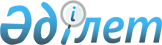 Об утверждении Методики по наблюдению за ценами на потребительские товары и услугиПриказ Председателя Комитета по статистике Министерства национальной экономики Республики Казахстан от 22 сентября 2017 года № 135. Зарегистрирован в Министерстве юстиции Республики Казахстан 10 октября 2017 года № 15872.
      В соответствии с подпунктом 5) статьи 12 Закона Республики Казахстан "О государственной статистике" и подпунктом 22) пункта 17 Положения Агентства по стратегическому планированию и реформам Республики Казахстан, утвержденного Указом Президента Республики Казахстан от 5 октября 2020 года № 427, ПРИКАЗЫВАЮ:
      Сноска. Преамбула – в редакции приказа Руководителя Бюро национальной статистики Агентства по стратегическому планированию и реформам РК от 31.08.2021 № 16 (вводится в действие по истечении десяти календарных дней после дня его первого официального опубликования).


      1. Утвердить прилагаемую Методику по наблюдению за ценами на потребительские товары и услуги.
      2. Управлению статистики цен совместно с Юридическим управлением Комитета по статистике Министерства национальной экономики Республики Казахстан обеспечить в установленном законодательством Республики Казахстан порядке:
      1) государственную регистрацию настоящего приказа в Министерстве юстиции Республики Казахстан;
      2) в течение десяти календарных дней со дня государственной регистрации настоящего приказа направление его копии в бумажном и электронном виде на казахском и русском языках в Республиканское государственное предприятие на праве хозяйственного ведения "Республиканский центр правовой информации" для официального опубликования и включения в Эталонный контрольный банк нормативных правовых актов Республики Казахстан;
      3) в течение десяти календарных дней после государственной регистрации настоящего приказа направление его копии на официальное опубликование в периодические печатные издания;
      4) размещение настоящего приказа на интернет-ресурсе Комитета по статистике Министерства национальной экономики Республики Казахстан.
      3. Контроль за исполнением настоящего приказа возложить на курирующего заместителя Председателя Комитета по статистике Министерства национальной экономики Республики Казахстан (Керимханова Г.М.).
      4. Настоящий приказ вводится в действие по истечении десяти календарных дней после дня его первого официального опубликования. Методика по наблюдению за ценами на потребительские товары и услуги Глава 1. Общие положения
      1. Методика по наблюдению за ценами на потребительские товары и услуги (далее – Методика) относится к статистической методологии, формируемой в соответствии с международными стандартами и утверждаемой в соответствии с Законом Республики Казахстан от 19 марта 2010 года "О государственной статистике" (далее – Закон).
      2. Методика определяет основные аспекты и методы наблюдения за ценами на потребительские товары и услуги. 
      3. Настоящая Методика применяется Бюро национальной статистики Агентства по стратегическому планированию и реформам Республики Казахстан и его территориальными подразделениями при проведении общегосударственных статистических наблюдений за ценами на потребительские товары и услуги (далее – товары (услуги).
      Сноска. Пункт 3 – в редакции приказа Руководителя Бюро национальной статистики Агентства по стратегическому планированию и реформам РК от 31.08.2021 № 16 (вводится в действие по истечении десяти календарных дней после дня его первого официального опубликования).


      4. В настоящей Методике используются следующие определения:
      1) ценовая котировка – цена товара (услуги), имеющего конкретные потребительские свойства (наименование, производитель, характерные особенности), зарегистрированная в определенном торговом объекте; 
      2) регистрация цен – сбор первичных статистических данных о ценах (тарифах) на товары и услуги при проведении общегосударственных статистических наблюдений;
      3) базовый объект – отобранный объект для наблюдения и регистрации в нем цен;
      4) спецификация – описание или перечень характеристик, которые используются для идентификации отдельного товара (услуги), отбираемого для регистрации цен;
      5) товар (услуга)-представитель – совокупность определенных видов товара в товарной группе, которые отличаются друг от друга незначительными особенностями (деталями), не влияющими на качество и основные потребительские свойства товаров (услуг) и однородны по своему потребительскому назначению;
      6) статус товара (услуги)-представителя – признак, характеризующий наличие, временное отсутствие или отсутствие регистрируемого товара, услуги в продаже во время регистрации цены и обеспечивающий ее сопоставимость в сравнении с предыдущим периодом. Глава 2. Формирование набора потребительских товаров и услуг
      5. Набор товаров (услуг) (далее – набор) устанавливается централизованно для всех регионов. Набор для наблюдения за ценами для областных центров, городов республиканского значения и столицы приведен в приложении 1 к настоящей Методике, набор для наблюдения за ценами для выборочного круга городов и районных центров приведен в приложении 2 к настоящей Методике.
      Сноска. Пункт 5 – в редакции приказа Руководителя Бюро национальной статистики Агентства по стратегическому планированию и реформам РК от 31.08.2021 № 16 (вводится в действие по истечении десяти календарных дней после дня его первого официального опубликования).


      6. По каждому виду товаров (услуг), входящих в набор, отбираются конкретные их разновидности товаров (услуг)-представителей. Для описания товара (услуги)-представителя на региональном уровне используются спецификации, которые являются инструментом, указывающим, какой товар (услуга) оценивается при регистрации цен. 
      В рамках заданных спецификаций производится отбор наиболее репрезентативных товаров (услуг) в регионе и составление подробных характеристик к ним. Подробная характеристика разрабатывается путем конкретизации общей спецификации в целях детального описания товара (услуги). 
      7. При отсутствии на потребительском рынке региона отдельных видов товаров (услуг), входящих в набор, они исключаются из наблюдения. 
      На каждый товар (услугу)-представитель регистрируется не менее 6 (шести) ценовых котировок.
      Исключение составляют отдельные виды услуг (жилищно-коммунальные, связи, транспорта, культуры, замены элемента питания наручных часов, изготовления гроба, захоронения и другие), а также отдельные виды товаров (рыба свежая, молоко сырое, дрова, скутеры и другие).
      При определении количества котировок цен для конкретного товара (услуги)-представителя учитывается специфика структуры потребления населения в регионе, охват и насыщенность потребительского рынка товарами (услугами), уровень развития базовых объектов торговли и сферы услуг. Глава 3. Наблюдение за ценами на потребительские товары и услуги
      8. Наблюдение за ценами на товары (услуги) осуществляется путем регистрации цен согласно статистической форме общегосударственного статистического наблюдения.
      9. Регистрация цен осуществляется:
      1) ежемесячно по полному набору товаров (услуг)-представителей, используемому для расчета индекса потребительских цен (далее – ИПЦ), с 7 (седьмого) по 25 (двадцать пятое) число отчетного месяца. В период высокой волатильности цен на потребительском рынке, сбор цен (тарифов) на товары (услуги), подверженные сильным изменениям производится неоднократно;
      2) еженедельно (1 раз в неделю) по перечню социально значимых продовольственных товаров, утвержденных постановлением Правительства Республики Казахстан от 1 марта 2010 года № 145.
      Еженедельно регистрируемая ценовая информация на товары-представители увязывается с ежемесячной регистрацией и проводится в тех же базовых объектах наблюдения.
      При совпадении сроков регистрации, информация по базовым объектам, полученная в ходе еженедельной регистрации включается в массив информации, собираемой в ежемесячном режиме.
      Сноска. Пункт 9 – в редакции приказа Руководителя Бюро национальной статистики Агентства по стратегическому планированию и реформам РК от 31.08.2021 № 16 (вводится в действие по истечении десяти календарных дней после дня его первого официального опубликования).


      10. Сбор ценовой информации осуществляется следующими способами:
      1) сбор ценовой информации проводится непосредственно в местах реализации товара (услуги) путем обхода базовых объектов, фиксирования цены (тарифа), указанного на ценнике (ярлыке), на основе размещенных прейскурантов или проводится опрос лиц, оказывающих платные услуги;
      2) при регистрации цен используются данные, полученные в результате запроса в сети Интернет (услуги пассажирского железнодорожного и воздушного транспорта, сотовой связи, отдельные виды медицинских услуг, бытовая техника, аудиовизуальное оборудование, сотовые телефоны и другие).
      При регистрации цен на услуги пассажирского транспорта на сайтах "Казахстан Темир Жолы" bilet.railways.kz, Эйр Астана www.airastana.com, Скат www.scat.kz, Флай Арыстан flyarystan.com, Авиата www.aviata.com, цен на товары в Интернет-магазинах Sulpak.kz, Technodom.kz, Mechta.kz для обеспечения сопоставимости фиксируются цены (тарифы) без стоимости доставки.
      Регистрация цен ежемесячно осуществляется на услуги железнодорожного пассажирского транспорта по состоянию на 20 (двадцатое) число. Если 20 (двадцатое) число отчетного месяца выпадает на выходной или праздничный день, то регистрируется цена буднего дня. Стоимость билета выходного или праздничного дня подвержена резким колебаниям и учет изменений цен в эти дни является несопоставимым;
      3) на некоторые виды услуг, условия, предоставления которых являются стандартными, уровень цен на них фиксируется на определенный период времени (например, цены на услуги химической чистки, стирки белья, мойки автомашин), ценовую информацию регистрируют по телефону. При получении ценовой информации по телефону, специалистами периодически (раз в квартал) посещаются базовые объекты с целью поддержания личных контактов с их сотрудниками и во избежание ошибок при выборе товаров, услуг-представителей при определении цены, а также с тем, чтобы удостовериться в сопоставимости спецификаций отобранных товаров, услуг-представителей;
      4) в организации, для которых характерно установление цен (тарифов) на длительный период времени (санатории, медицинские и образовательные учреждения, организации, оказывающие ритуальные услуги, и другие), направляются официальные письма с просьбой предоставления информации о ценах (тарифах) на оказываемые услуги. Цены (тарифы) фиксируются на основе предоставленных прейскурантов, но в целях контроля достоверности данных не реже одного раза в квартал специалисты посещают базовые объекты для подтверждения полученной ценовой информации;
      5) тарифы на жилищно-коммунальные услуги регистрируются на основе платежных документов (квитанций), выставляемых населению для оплаты за соответствующие виды услуг. При изменении тарифов их новый уровень подтверждается приказами государственных органов, осуществляющих руководство в сферах естественных монополий и на регулируемых рынках, и организаций, оказывающих эти виды услуги. 
      Сноска. Пункт 10 – в редакции приказа Руководителя Бюро национальной статистики Агентства по стратегическому планированию и реформам РК от 31.08.2021 № 16 (вводится в действие по истечении десяти календарных дней после дня его первого официального опубликования).

 Глава 4. Замена базовых объектов, товаров и услуг
      11. Замена базового объекта осуществляется в соответствии с пунктом 34 Методологии построения индекса потребительских цен (далее – Методология), утвержденной приказом исполняющего обязанности Председателя Комитета по статистике Министерства национальной экономики Республики Казахстан от 30 декабря 2015 года № 230, зарегистрированным в Реестре государственной регистрации нормативных правовых актов за № 12955.
      Выбор базового объекта осуществляется на основе данных статистики внутренней торговли по объему розничной торговли. В наблюдение включаются объекты, со значительной долей товарооборота в регионе, реализующие товары по потребительским свойствам и уровню цен, рассчитанные на массового потребителя.
      По сезонным товарам сохраняются базовые объекты при отсутствии в нем наблюдаемого товара в течение длительного периода времени (до шести месяцев).
      12. Замена товара (услуги) производится в соответствии с пунктом 35 Методологии. 
      Процедура замены товара (услуги) осуществляется, когда товар больше не доступен, не продается в значительных объемах или в обычных условиях торговли. 
      Отсутствие товара (услуги) в продаже носит как временный, так и постоянный характер.
      Товар (услуга) относится к постоянно отсутствующему, если более двух месяцев не реализуется в базовом объекте, и не предусматривается его реализация в будущем.
      Товар (услуга) относится к временно отсутствующему, если имеются сведения, что их реализация в базовом объекте возобновится в будущем. Товары с конкретными потребительскими свойствами, участвующие в наблюдении за ценами, временно отсутствуют по причине, связанной с прекращением их выпуска, отсутствием спроса на продукцию, трудностями с транспортными перевозками. 
      Временно отсутствуют товары, имеющие сезонный характер производства и реализации. Такие товары ежегодно исчезают в одно и то же время, и их отсутствие предсказуемо (например, некоторые виды одежды и обуви, товары для спорта и другие). Для временно отсутствующих сезонных товаров используется метод условного исчисления цен в соответствии с подпунктом 3) пункта 42 Методологии.
      При замене товаров (услуг), относящихся к постоянно отсутствующим, а также при введении в наблюдение новых товаров (услуг), заменяющих морально устаревшие их виды, учитывается изменение качественных характеристик товаров (услуг), которые находят свое отражение в цене. 
      При наличии изменений в качестве товара (услуги), к цене заменяющего товара (услуги) применяется поправка на изменение качества товара (услуги). Для корректировки цен применяется метод "совмещения" в соответствии с подпунктом 2) пункта 42 Методологии. 
      При наличии незначительных изменений в качестве товара (услуги), которые не влияют на основные параметры характеристики нового товара (услуги), применяется метод "прямого сопоставления цен" в соответствии с подпунктом 1) пункта 42 Методологии.
      13. Для товаров, характеризующихся частой сменой ассортиментных видов и изменением характеристик, производятся целенаправленные замены, не ожидая полного исчезновения товара из продажи. К таким товарам относятся средства связи, бытовая техника, аудиовизуальное оборудование, автомобили, а также отдельные виды одежды и обуви, подверженные изменениям в связи с требованием рынка, моды. По ним осуществляется частичная ротация наблюдаемых товаров с конкретными потребительскими свойствами несколько раз в год.
      Наблюдение за ценами на новую модель товара осуществляется с момента появления ее на потребительском рынке, а включение в расчеты средних цен и индексов цен в период массовой продажи, когда реализация товара производится повсеместно.
      Примеры процедуры замены телевизора и автомобиля приведены в приложениях 3 и 4 к настоящей Методике. Глава 5. Особенности наблюдения за ценами на сезонные товары и услуги
      14. Регистрация цен на сезонные товары (услуги) и учет их динамики при расчете ИПЦ имеет свои особенности.
      Продажа сезонных товаров и оказание отдельных видов услуг на потребительском рынке носит массовый характер в течение определенного времени года. В несезонный период года эти товары (услуги) продаются (оказываются) в незначительных объемах в условиях ограниченного потребительского спроса и предложения. 
      15. Сезонные товары подразделяются на сильновыраженные и слабовыраженные. Виды сезонных товаров подробно описаны в пункте 36 Методологии. 
      Слабовыраженные сезонные товары не требуют применения методов замены, но по ним наблюдаются закономерности в цикличности повторяющихся из года в год колебаний цен, что отражается на динамике цен. К ним относятся отдельные виды плодоовощной продукции. Регистрация цен на нее в летний период осуществляется раздельно: на ранний урожай текущего года и урожай предыдущего года. В расчет цена ранних плодоовощей включается постепенно с учетом возрастающей их доли в общем объеме реализации. Доля объема реализации ранних плодоовощей в общем объеме их реализации по населенному пункту определяется экспертной оценкой через количество соответствующих им ценовых котировок на день регистрации.
      Данный способ расчета позволяет провести увязку цен на плодоовощи урожая текущего года с ценами урожая предыдущего года.
      Для сохранения непрерывности ряда ценовой информации в период отсутствия реализации сильновыраженных сезонных товаров (до появления его в новом сезоне в достаточном количестве и ассортименте) используется метод "условного исчисления общего среднего" в соответствии с подпунктом 3) пункта 42 Методологии. К сильновыраженным сезонным товарам относятся отдельные виды одежды и обуви, товары для спорта и другие. 
      Расчетное исчисление цен на сильновыраженные сезонные товары в несезонный период осуществляется централизованно. Перечень сильновыраженных сезонных товаров приведен в приложении 5 к настоящей Методике.
      При исчезновении из реализации отдельных видов одежды или обуви, цены на которые наблюдались в предыдущем сезоне, и появления товаров, имеющих отличные от предыдущих характеристики, отражающие новые тенденции рынка, моды осуществляется их замена с учетом изменения качества товара методом "совмещения" в соответствии с подпунктом 2) пункта 42 Методологии. 
      16. Фактор сезонности проявляется также в изменении цен, тарифов на отдельные виды услуг, в частности, по группе туристических услуг.
      Применение метода замены по услуге, предоставление которых носит сезонный характер, имеет свои особенности.
      По туристическим услугам применяются следующие методы замены: 
      1) в период существенных темпов инфляции, при значительном темпе изменения курса иностранной валюты (доллара США) по отношению к национальной валюте индексирование цены путевки в соответствии с темпом изменения курса иностранной валюты по отношению к тенге;
      2) в период низких темпов инфляции метод дублирования цены. В течение всего периода отсутствия фактической реализации путевок на отобранные для наблюдения туры перенос последней цены путевки, зарегистрированной в сезонный период. Глава 6. Компьютеризированная система индивидуального опроса
      17. Процесс автоматизации сбора цен представляет собой компьютеризированную систему индивидуального опроса (далее – КСИО). В первый год внедрения КСИО сбор цен осуществляется параллельно, как на бумажных носителях, так и с помощью использования переносных вычислительных устройств (далее – ПВУ).
      18. Сбор цен и тарифов на потребительские товары (услуги) с использованием ПВУ осуществляется согласно электронной статистической форме общегосударственного статистического наблюдения, утвержденного в установленном порядке. 
      19. При загрузке электронной формы ввода данных процесс сбора цен производится с выбора кода-идентификатора для статуса товара (услуги) в обследуемом базовом объекте. 
      Статусы по конкретным товарам (услугам) предназначены для характеристики качественного состояния товара (услуги)-представителя в момент регистрации цены. 
      Коды-идентификаторы для статусов товаров (услуг):
      1) С – сопоставимый, когда товар (услуга)-представитель сопоставим по характеристике. При выборе статуса товара сопоставимый из предыдущего периода данные переносятся в отчетный по характеристике, стране производства и расфасовке;
      2) ВО – временно отсутствует, когда товар (услуга)-представитель не доступен для регистрации, но отсутствие временное, что определено после консультации с продавцом. Данный статус товара не применяется более двух месяцев. При выборе статуса товара временно отсутствующий из предыдущего периода данные переносятся в отчетный по характеристике, стране производства, расфасовке и цене;
      3) О – отсутствует, когда товар (услуга)-представитель не доступен для регистрации и не планируется его поступление в продажу, что определено после консультации с продавцом. При выборе статуса товара отсутствующий, как и при временно отсутствующем из предыдущего периода данные переносятся в отчетный по характеристике, стране производства, расфасовке и цене;
      4) НС – несопоставимый, когда товар (услуга)-представитель отличается по всем параметрам характеристики. При выборе статуса товара несопоставимый данные из предыдущего и отчетного периода по характеристике, стране производства, расфасовке и цене открыты для корректировки и ввода данных;
      5) СТ – сезонный, когда товар (услуга)-представитель отсутствует в несезонный период. При выборе статуса товара сезонный из предыдущего периода данные переносятся в отчетный по характеристике, стране производства и расфасовке;
      6) З – замещение, когда товар (услуга)-представитель заменяется на аналогичный по характеристике, имеющий незначительные отличия. При выборе статуса товара замещение данных отчетного периода по характеристике, стране производства, расфасовке и цене открыты для корректировки и ввода данных;
      7) Н – новый, когда появляется новая разновидность товара (услуги)-представителя. 
      Комбинация применения статусов товаров (услуг) при регистрации цен приведена в приложении 6 к настоящей Методике.
      20. Автоматические контроли, предусмотренные при методе электронной технологии регистрации цен с использованием ПВУ:
      1) пересчет цены регистрации за стандартную единицу измерения. Автоматический пересчет цены регистрации за стандартную единицу измерения определяется, как деление цены в момент регистрации на расфасовку товара и умножение на вес (количество) в стандартной единице измерения;
      2) расчет индекса цен к предыдущему периоду. Индекс цен к предыдущему периоду по товару (услуге)-представителю рассчитывается, как деление цены в пересчете отчетного периода на цену в пересчете предыдущего периода и умножение на 100%;
      3) установление предела максимального и минимального индекса цен и указание причины изменения цены при их превышении. Если индекс цен меньше 90% или больше 110%, то в поле примечание указывается причина изменения цены товара (услуги)-представителя. Данная функция дополнительно контролирует на правильность отражения цены и индекса. Набор потребительских товаров и услуг для наблюдения за ценами
для областных центров, городов республиканского значения, столицы
      Сноска. Приложение 1 – в редакции приказа Руководителя Бюро национальной статистики Агентства по стратегическому планированию и реформам РК от 31.08.2021 № 16 (вводится в действие по истечении десяти календарных дней после дня его первого официального опубликования). Набор потребительских товаров и услуг для наблюдения за ценами
для выборочного круга городов и районных центров
      Сноска. Приложение 2 – в редакции приказа Руководителя Бюро национальной статистики Агентства по стратегическому планированию и реформам РК от 31.08.2021 № 16 (вводится в действие по истечении десяти календарных дней после дня его первого официального опубликования). Пример процедуры замены телевизора
      В базовом объекте более двух месяцев отсутствует телевизор со следующими характеристиками:
      1) тип телевизора – жидкокристаллический;
      2) размер экрана (диагональ) – 102 см;
      3) торговая марка и модель – LG KDL-40R453 Smart;
      4) цена – 129 990 тенге.
      Для осуществления процедуры замены телевизора определяется его потребительский сегмент. Одним из критериев потребительского сегмента является размер диагонали телевизора, который определяет цель предназначения телевизора. 
      В базовом объекте наблюдался телевизор с большой диагональю экрана 102 см. Исходя из размера экрана телевизора, товар распределяется по моделям с подходящим типом, торговой маркой и другими характеристиками. Распределение моделей телевизоров в базовом объекте по соответствующим характеристикам
      Наиболее подходящей моделью для замены телевизора "LG KDL-40R453 Smart" является модель "Samsung UE40H6500ATXKZ Smart". Подобранная для замены модель телевизора "Samsung UE40H6500ATXKZ Smart" имеет идентичные характеристики (диагональ, тип, разрешение экрана, частота развертки и формат изображения) и относится к той же торговой марке (средняя ценовая котировка).
      Замена товара производится методом "прямого сопоставления цен" в соответствии с подпунктом 1) пункта 42 Методологии. Цена телевизора "Samsung UE40H6500ATXKZ Smart" (132 500 тенге) напрямую сравнивается с ценой отсутствущей модели "LG KDL-40R453 Smart" (129 990 тенге) и отражается индекс цен 101,9%. Классификация торговых марок телевизора по ценовым котировкам
      При ситуации, когда выбранный для замены телевизор "Samsung UE40H6500ATXKZ Smart" (диагональ 102 см) не относится к модели с большим объемом продаж и представлен на рынке малым количеством, подбирается репрезентативная модель товара. Замена производится путем определения доли объема продаж, оценка которого осуществляется с помощью продавца-консультанта базового объекта (например, наиболее представительной моделью для замены определен экспертным методом телевизор "Samsung UE-43J5500AUXKZ Smart" (цена 154 990 тенге).
      Заменяющая модель телевизора "Samsung UE-43J5500AUXKZ Smart" отличается от предыдущей модели "LG KDL-40R453 Smart" по размеру экрана (диагональ 107 см). При значительном изменении в качестве товара, когда заменяющий товар не сопоставим с отсутствующим, применяется корректировка цен на качество товара методом "совмещения" в соответствии с подпунктом 2) пункта 42 Методологии. 
      Замена телевизора "LG KDL-40R453 Smart" на "Samsung UE-43J5500AUXKZ Smart" осуществляется путем корректировки предыдущей цены, отсутствующего товара (129 990 тенге) на цену заменяющего за предыдущий период (154 990 тенге).  Пример процедуры замены автомобиля
      Автомобильный рынок, как и рынок электробытовой техники подвержен частым технологическим изменениям. По позиции автомобили, процедуру замены осуществляют как в рамках одной модели определенной марки, так и в рамках двух разных марок автомобилей. Под моделью подразумевается разновидность продукции определенной марки автомобиля. Пример марок, моделей и комплектации автомобилей
      При осуществлении процедуры замены товара рассматривается тип кузова автомобиля, особенно при замене в рамках одной марки и модели автомобиля. 
      Классификация легковых автомобилей по типу кузова подразделяется на:
      1) седан;
      2) универсал;
      3) хетчбэк;
      4) внедорожник;
      5) минивэн.
      Вместе с информацией о типах кузова учитываются данные о классах автомобиля. Классы автомобилей обозначаются латинскими буквами (основные виды "A", "B", "C", "D", "Е"). 
      Автомобиль одной модели (например, Volkswagen Passat) с типом кузова седан, класса D не сравнивается с автомобилем другой модели (например, BMW 5) с типом кузова седан, класса E. Автомобили класса D относятся к среднему классу, а автомобили класса Е – к высшему среднему, что значительно влияет на цену автомобиля.
      При замене автомобиля в рамках одной марки, модели и комплектации, но разного года выпуска применяется метод "прямого сопоставления цен" в соответствии с подпунктом 1) пункта 42 Методологии.
      При снятии с производства автомобиля определенной марки и модели подбирается автомобиль другой марки и модели со схожими характеристиками (комплектацией, типом кузова, классом и годом выпуска). 
      Условный пример, в отчетном периоде автомобиль марки Renault модели Logan комплектации Access (без кондиционера, тип кузова седан, класса B, год выпуска 2015 год) со стоимостью 3 000 500 тенге стала непопулярной, и снизились объемы его продаж. Автосалон принял решение не продавать автомобиль данной комплектации в виду нерепрезентативности товара на рынке.
      Для осуществления замены автомобиля, изучается рынок автомобиля марки Renault, по имеющимся в продаже моделям и комплектациям. При выборе замещающего товара учитывается его репрезентативность, устойчивое наличие в продаже и объем продаж. Изучив рынок автомобиля данной марки, для замены выбирается наиболее репрезентативная модель Logan комплектации Confort (с кондиционером, тип кузова седан, класса B, год выпуска 2016 год) со стоимостью 3 720 000 тенге. 
      Замещающаяся модель автомобиля по сравнению с отсутствующей имеет значительное отличие по параметру характеристики (наличие кондиционера). При наличии значительных отличий в изменении качества товара применяется корректировка цен методом "совмещения" в соответствии с подпунктом 2) пункта 42 Методологии.
      Автомобиль марки Renault модель Logan комплектации Access (3 000 500 тенге) заменяется этой же моделью, но комплектации Confort (цена 3 720 000 тенге) путем корректировки предыдущей цены на цену заменяющего.  Перечень сильновыраженных сезонных товаров
      Сноска. Приложение 5 – в редакции приказа Руководителя Бюро национальной статистики Агентства по стратегическому планированию и реформам РК от 31.08.2021 № 16 (вводится в действие по истечении десяти календарных дней после дня его первого официального опубликования). Комбинация применения статусов товаров (услуг) при регистрации цен
      Обозначение статусов О1-О9:
      О1 – Товар отсутствует один период;
      О2 – Товар отсутствует в течение двух периодов;
      О3 – Товар отсутствует в течение трех периодов;
      О4 – Товар отсутствует в течение четырех периодов;
      О5 – Товар отсутствует в течение пяти периодов;
      О6 – Товар отсутствует в течение шести периодов;
      О7 – Товар отсутствует в течение семи периодов;
      О8 – Товар отсутствует в течение восьми периодов;
      О9 –Товар отсутствует в течение девяти периодов.
					© 2012. РГП на ПХВ «Институт законодательства и правовой информации Республики Казахстан» Министерства юстиции Республики Казахстан
				
      Председатель Комитета
по статистике Министерства
национальной экономики
Республики Казахстан

Н. Айдапкелов
Утверждена приказом
Председателя Комитета по
статистике Министерства
национальной экономики
Республики Казахстан
от 22 сентября 2017 года № 135Приложение 1
к Методике по наблюдению за
ценами на потребительские
товары и услуги
№ п/п
Наименование
Единица измерения
1
Рис шлифованный, полированный
1 килограмм
2
Мука пшеничная высшего сорта
1 килограмм
3
Крупа манная
1 килограмм
4
Крупа гречневая
1 килограмм
5
Крупа овсяная
1 килограмм
6
Крупа перловая
1 килограмм
7
Пшено
1 килограмм
8
Крупа кукурузная
1 килограмм
9
Хлеб пшеничный из муки высшего сорта
1 килограмм
10
Хлеб пшеничный из муки первого сорта
1 килограмм
11
Хлеб ржано-пшеничный
1 килограмм
12
Батон нарезной
1 килограмм
13
Вермишель
1 килограмм
14
Лапша
1 килограмм
15
Рожки
1 килограмм
16
Спагетти
1 килограмм
17
Пельмени, манты, хинкали
1 килограмм
18
Вареники
1 килограмм
19
Булочки сдобные
1 килограмм
20
Пряники
1 килограмм
21
Печенье сахарное
1 килограмм
22
Торты
1 килограмм
23
Рулеты, кексы
1 килограмм
24
Вафли
1 килограмм
25
Сушки
1 килограмм
26
Тесто
1 килограмм
27
Печенье песочное
1 килограмм
28
Сухарики
100 грамм
29
Хлопья из злаков (сухие завтраки)
100 грамм
30
Каши для детского питания
1 килограмм
31
Говядина с костями
1 килограмм
32
Говядина бескостная
1 килограмм
33
Конина с костями
1 килограмм
34
Жая
1 килограмм
35
Казы
1 килограмм
36
Свинина бескостная
1 килограмм
37
Свинина с костями
1 килограмм
38
Баранина с костями
1 килограмм
39
Куры
1 килограмм
40
Окорочка куриные
1 килограмм
41
Бедро, голень куриные
1 килограмм
42
Грудки кур
1 килограмм
43
Печень говяжья
1 килограмм
44
Колбаса вареная
1 килограмм
45
Колбаса полукопченая
1 килограмм
46
Сосиски, сардельки
1 килограмм
47
Колбаса сырокопченая
1 килограмм
48
Мясной фарш
1 килограмм
49
Консервы мясные тушеные
1 условная банка весом 350 грамм
50
Мясные полyфабpикаты мелкокусковые
1 килограмм
51
Мясокопченности
1 килограмм
52
Рыба свежая или охлажденная
1 килограмм
53
Рыба мороженая
1 килограмм
54
Креветки замороженые очищенные
1 килограмм
55
Скумбрия холодного копчения
1 килограмм
56
Рыба соленая деликатесная
1 килограмм
57
Сельдь соленая
1 килограмм
58
Икра красная
1 килограмм
59
Шпроты в масле
240 грамм
60
Консеpвы рыбные деликатесные
1 условная банка весом 350 грамм
61
Молоко ультрапастеризованное, стерилизованное
1 литр
62
Молоко пастеризованное
1 литр
63
Сливки
1 литр
64
Молоко сгущенное с сахаром
1 условная банка весом 400 грамм
65
Сухие молочные смеси для детей
1 килограмм
66
Молоко концентрированное без сахара
1 условная банка весом 400 грамм
67
Йогурт
100 грамм
68
Сметана
1 килограмм
69
Кумыс
1 литр
70
Ряженка
1 литр
71
Кефир 2,5% жирности
1 литр
72
Творожная масса, сырок
1 килограмм
73
Сыр твердый
1 килограмм
74
Сыры плавленые
1 килограмм
75
Курт
1 килограмм
76
Сыры рассольные
1 килограмм
77
Творог 5-9% жирности
1 килограмм
78
Яйца, 1 категории
10 штук
79
Масло сливочное несоленое
1 килограмм
80
Масло растительно-сливочное (спред)
1 килограмм
81
Маргарин
1 килограмм
82
Масло подсолнечное
1 литр
83
Масло оливковое
1 литр
84
Яблоки
1 килограмм
85
Виноград
1 килограмм
86
Бананы
1 килограмм
87
Апельсины
1 килограмм
88
Лимоны
1 килограмм
89
Груши
1 килограмм
90
Киви
1 килограмм
91
Сухофрукты для компота
1 килограмм
92
Орехи (фундук, миндаль, кешью, грецкий орех)
1 килограмм
93
Арахис (орех земляной)
1 килограмм
94
Семечки подсолнечные
1 килограмм
95
Финики
1 килограмм
96
Курага
1 килограмм
97
Изюм
1 килограмм
98
Фрукты консервированные
1 килограмм
99
Ягоды замороженные
1 килограмм
100
Капуста белокочанная
1 килограмм
101
Лук репчатый
1 килограмм
102
Свекла
1 килограмм
103
Морковь
1 килограмм
104
Огурцы
1 килограмм
105
Помидоры
1 килограмм
106
Чеснок
1 килограмм
107
Перец сладкий
1 килограмм
108
Цветная капуста
1 килограмм
109
Картофель
1 килограмм
110
Горох
1 килограмм
111
Фасоль
1 килограмм
112
Огурцы соленые и маринованные
1 килограмм
113
Овощи натуральные, консервированные, маринованные
1 килограмм
114
Зеленый горошек консервированный
1 килограмм
115
Кукуруза консервированная
1 килограмм
116
Грибы соленые и маринованные
1 килограмм
117
Картофельные чипсы
100 грамм
118
Овощи натуральные замороженные
1 килограмм
119
Сахар-песок
1 килограмм
120
Сахар-рафинад
1 килограмм
121
Варенье, джем
1 килограмм
122
Мед
1 килограмм
123
Карамель
1 килограмм
124
Конфеты глазированные шоколадом
1 килограмм
125
Конфеты неглазированные шоколадом
1 килограмм
126
Жевательная резинка
упаковка
127
Зефир
1 килограмм
128
Шоколад
1 килограмм
129
Мармелад
1 килограмм
130
Халва
1 килограмм
131
Мороженое
1 килограмм
132
Перец красный молотый
1 килограмм
133
Перец черный молотый
1 килограмм
134
Другие пряности
1 килограмм
135
Майонез
1 килограмм
136
Дрожжи
1 килограмм
137
Готовые приправы и соусы
1 килограмм
138
Уксус, уксусная эссенция
1 литр
139
Томатный кетчуп
1 литр
140
Сухие бульоны
100 грамм
141
Сода пищевая
1 килограмм
142
Томатная паста
100 грамм
143
Соль, кроме экстра
1 килограмм
144
Кофе растворимый
1 килограмм
145
Кофе в зернах, молотый
1 килограмм
146
Чай черный байховый
1 килограмм
147
Чай зеленый
1 килограмм
148
Полуфабрикаты для изготовления напитков на основе какао
1 килограмм
149
Вода минеральная
1 литр
150
Вода питьевая
1 литр
151
Напитки негазированные
1 литр
152
Напитки газированные
1 литр
153
Соки фруктовые
1 литр
154
Соки овощные
1 литр
155
Водка
1 литр
156
Коньяки ординарные, марочные
1 литр
157
Вина виноградные столовые
1 литр
158
Шампанское, игристые вина
1 литр
159
Пиво с содержанием алкоголя
1 литр
160
Сигареты с фильтром
1 пачка (20 штук)
161
Ткани хлопчатобумажные
1 погонный метр
162
Пальто мужское демисезонное
1 изделие
163
Куртка мужская (ветровка)
1 изделие
164
Куртка зимняя мужская (пуховик)
1 изделие
165
Костюм-двойка мужской
1 изделие
166
Джинсы мужские
1 изделие
167
Бpюки мужские из шерстяной, полушерстяной тканей
1 изделие
168
Сорочка мужская верхняя
1 изделие
169
Джемпер мужской
1 изделие
170
Костюм спортивный мужской
1 изделие
171
Носки мужские
1 пара
172
Трусы мужские
1 изделие
173
Майка мужская
1 изделие
174
Футболка мужская
1 изделие
175
Пальто женское демисезонное
1 изделие
176
Куртка женская (ветровка)
1 изделие
177
Куртка зимняя женская (пуховик)
1 изделие
178
Костюм-двойка женский
1 изделие
179
Юбка
1 изделие
180
Джинсы женские
1 изделие
181
Блузка
1 изделие
182
Ночная сорочка
1 изделие
183
Платье женское
1 изделие
184
Бюстгальтер
1 изделие
185
Брюки женские
1 изделие
186
Меховая шуба
1 изделие
187
Халаты, домашняя одежда
1 изделие
188
Джемпер женский
1 изделие
189
Колготки женские
1 изделие
190
Трусы женские
1 изделие
191
Костюм спортивный женский
1 изделие
192
Футболка женская
1 изделие
193
Комбинезон (костюм) зимний для детей дошкольного возраста
1 изделие
194
Куртка зимняя для детей школьного возраста
1 изделие
195
Куртка демисезонная для детей школьного возраста
1 изделие
196
Костюм для детей школьного возраста
1 изделие
197
Платье девичье из всех видов тканей
1 изделие
198
Юбка девичья из всех видов тканей
1 изделие
199
Джинсы детские
1 изделие
200
Сорочка верхняя для мальчиков
1 изделие
201
Костюм, комплект для детей дошкольного возраста
1 изделие
202
Брюки детские
1 изделие
203
Блузка для девочек
1 изделие
204
Костюм споpтивный детский
1 изделие
205
Джемпер детский
1 изделие
206
Колготки детские
1 изделие
207
Трусы детские
1 изделие
208
Носки, гольфы детские
1 пара
209
Футболка детская
1 изделие
210
Пижама детская
1 изделие
211
Комплект для новорожденных
комплект
212
Ползунки
1 изделие
213
Комбинезон для младенцев
1 изделие
214
Мужские шапки, кепи
1 изделие
215
Женские шапки, береты
1 изделие
216
Шапка трикотажная детская
1 изделие
217
Шапка меховая мужская
1 изделие
218
Шапка меховая женская
1 изделие
219
Платки, шарфы
1 изделие
220
Перчатки
1 пара
221
Поясные ремни
1 изделие
222
Подгонка одежды
1 услуга
223
Химическая чистка мужского костюма
1 услуга
224
Химическая чистка женского пальто
1 услуга
225
Мужские ботинки, полуботинки демисезонные
1 пара
226
Мужские зимние сапоги
1 пара
227
Мужские кроссовки
1 пара
228
Мужские сандалеты, летние туфли
1 пара
229
Домашняя обувь для взрослых
1 пара
230
Мужские туфли
1 пара
231
Женские сапоги, ботинки зимние
1 пара
232
Женские сапоги, ботинки демисезонные
1 пара
233
Женские туфли кожаные, на низком каблуке
1 пара
234
Женские туфли модельные
1 пара
235
Женские босоножки кожаные
1 пара
236
Женские кроссовки
1 пара
237
Сапоги, ботинки зимние детские
1 пара
238
Детские кроссовки
1 пара
239
Туфли девичьи
1 пара
240
Сандалеты, босоножки, туфли летние детские
1 пара
241
Ботинки, полуботинки детские демисезонные
1 пара
242
Ремонт мужской обуви (замена набоек)
1 услуга
243
Ремонт женской обуви (замена набоек)
1 услуга
244
Арендная плата за благоустроенное жилье
1 квадратный метр
245
Сухие строительные смеси
25 килограмм
246
Обои виниловые
1 рулон (10 метров)
247
Краски водоэмульсионные
1 килограмм
248
Кафель настенный
1 квадратный метр
249
Ламинат
1 квадратный метр
250
Линолеум
1 квадратный метр
251
Цемент
50 килограмм
252
Смеситель для раковины
1 штука
253
Выполнение обойных работ
1 квадратный метр
254
Укладка кафеля
1 квадратный метр
255
Установка пластиковых окон
1 изделие
256
Укладка ламината
1 квадратный метр
257
Услуги сантехника
1 услуга
258
Услуги электрика
1 услуга
259
Замена дверного замка
1 услуга
260
Изготовление домофонных ключей
1 услуга
261
Холодная вода
1 кубический метр
262
Вывоз мусора
в месяц с 1 человека
263
Водоотведение
1 кубический метр
264
Домофон
тариф за месяц
265
Оплата за содержание жилища
1 квадратный метр
266
Электроэнергия
100 Киловатт-час
267
Газ, транспортируемый по распределительным сетям
1 кубический метр / 1 килограмм
268
Газ сжиженный (в баллонах)
1 баллон 50 литр
269
Уголь каменный
1 тонна
270
Дрова
1 кубический метр
271
Отопление центральное
1 гигакалорий
272
Горячая вода
1 кубический метр
273
Стол
1 изделие
274
Шкаф для платья, белья
1 изделие
275
Стул
1 изделие
276
Набор мебели для спальни
комплект, 5-6 предметов
277
Диван-кровать
1 изделие
278
Люстра электрическая
1 изделие
279
Зеркало навесное для ванной комнаты
1 изделие
280
Ковер ворсяной, с добавлением шерсти, шелка
1 изделие
281
Ковер (палас) синтетический
1 погонный метр
282
Чистка и стирка ковров
1 квадратный метр
283
Подушка
1 изделие
284
Комплект постельного белья
комплект из 3-4 предметов
285
Одеяло стеганное
1 изделие
286
Пледы из искусственных и шерстяных тканей
1 изделие
287
Полотенца махровые
1 изделие
288
Тюль
1 погонный метр
289
Шторы
1 погонный метр
290
Скатерть
1 погонный метр
291
Ролл-шторы
1 квадратный метр
292
Холодильник с объемом 290-350 литров
1 изделие
293
Морозильник
1 изделие
294
Машина стиральная
1 изделие
295
Пылесос
1 изделие
296
Микроволновая печь
1 изделие
297
Кухонная плита
1 изделие
298
Электрообогреватель
1 изделие
299
Кондиционер
1 изделие
300
Утюг
1 изделие
301
Электрочайник
1 изделие
302
Блендер
1 изделие
303
Электромясорубка
1 изделие
304
Ремонт холодильника (замена мотора - компрессора)
1 услуга
305
Ремонт стиральной машины (замена нагревательного элемента)
1 услуга
306
Стакан
1 изделие
307
Чашка чайная с блюдцем
1 пара
308
Набор чайных пиал
набор
309
Тарелка мелкая
1 изделие
310
Нож кухонный
1 изделие
311
Набор столовых приборов из нержавеющей стали
набор
312
Кастрюля из нержавеющей стали
1 изделие
313
Казан
1 изделие
314
Сковорода с антипригарным покрытием, диаметр 28 сантиметров
1 изделие
315
Ведро из пластмассы
1 изделие
316
Фильтр-кувшин для очистки питьевой воды
1 изделие
317
Гладильная доска
1 изделие
318
Напольная сушилка для белья
1 изделие
319
Электродрель
1 изделие
320
Лампа электрическая
1 штука
321
Батарейки
1 штука
322
Энергосберегающая лампа
1 штука
323
Молоток
1 штука
324
Мыло хозяйственное
200 грамм
325
Стиральный порошок
500 грамм
326
Отбеливатели
100 миллилитр
327
Средства для чистки ванн, раковин
1 килограмм
328
Крем для обуви
100 грамм
329
Средство для мытья посуды
250 миллилитр
330
Салфетки для уборки
1 штука
331
Флемоксин Солютаб 500 миллиграмм
20 таблеток
332
Поливитамины Мульти-табс Классик
30 таблеток
333
Гипотиазид, 25 миллиграмм
20 таблеток
334
Парацетамол, 500 миллиграмм
10 таблеток
335
Йод раствор 5%
10 миллилитр
336
Корвалол
25 миллилитр
337
Ацетилсалициловая кислота, 500 миллиграмм
10 таблеток
338
Йодомарин, 200 микрограмм
100 таблеток
339
Омез, 10 миллиграмм
30 капсул
340
Канефрон Н
60 таблеток
341
Сироп от кашля Бронхикум-С
100 миллилитр
342
Супрастин, 25 миллиграмм
10 таблеток
343
Ксимелин капли 0,1%
10 миллилитр
344
Ингавирин, 90 миллиграмм
7 капсул
345
Ацикловир, 200 миллиграмм
20 таблеток
346
Азитромицин, 500 миллиграмм
3 таблетки
347
Детримакс Витамин Д3, 50 микрограмм
60 капсул
348
Амброксол, 30 миллиграмм
20 таблеток
349
Нурофен 200 миллиграмм
12 таблеток
350
Ренни
24 таблетки
351
Но-шпа, 40 миллиграмм
100 таблеток
352
Активированный уголь
10 таблеток
353
Эссенциале форте Н
30 капсул
354
Смекта, порошок 3 грамм
10 пакетиков
355
Хилак форте
30 миллилитр
356
Верошпирон, 100 миллиграмм
30 капсул
357
Энап, 5 миллиграмм
20 таблеток
358
Фенистил Нью капли
20 миллилитр
359
Спирт этиловый 90%
50 миллилитр
360
Аквалор Форте спрей
125 миллилитр
361
Шприцы
1 штука
362
Бинт стерильный, 5 метр *10 сантиметр
1 изделие
363
Вата
1 упаковка (100 грамм)
364
Термометр медицинский электронный
1 штука
365
Медицинская маска
1 штука
366
Очки
1 штука
367
Контактные линзы
1 пара
368
Раствор для контактных линз
120 миллилитр
369
Устройства для измерения кровяного давления
1 штука
370
Услуги врачей-специалистов в амбулаториях
1 посещение
371
Первичный прием к врачу
1 посещение
372
Удаление зуба под местным обезболиванием
1 процедура
373
Лечение кариеса
1 процедура
374
Снятие зубных отложений
1 процедура
375
Протезирование зубов
1 процедура
376
УЗИ брюшной полости
1 процедура
377
Общий анализ крови
1 анализ
378
Общий анализ мочи
1 анализ
379
Рентген
1 исследование
380
Магнитно-резонансная томография
1 исследование
381
Циклоскопия
1 исследование
382
Услуги вспомогательного медицинского персонала
1 процедура
383
Массаж шейно-воротниковой зоны
1 процедура
384
Физиотерапевтическое лечение
1 процедура
385
Услуги санаториев
1 сутки
386
Лечение в дневном стационаре
1 день
387
Легковые автомобили импортного производства новые
1 штука
388
Легковые автомобили отечественной сборки новые
1 штука
389
Легковые автомобили импортного производства подержанные
1 штука
390
Электросамокат
1 штука
391
Велосипед для взрослых
1 штука
392
Велосипед детский
1 штука
393
Шины для легкового автомобиля
1 штука
394
Автофильтр масляной для легкового автомобиля
1 штука
395
Бензин АИ-98
1 литр
396
Бензин АИ-92
1 литр
397
Бензин АИ-95, А-96
1 литр
398
Дизельное топливо
1 литр
399
Моторное масло
1 литр
400
Технический осмотр
1 услуга
401
Мойка машин
1 услуга
402
Услуги шиномонтажа
1 услуга
403
Проезд в пригородном поезде
1 билет
404
Проезд в плацкартном вагоне поезда внутриреспубликанского сообщения
1 билет
405
Проезд в купейном вагоне поезда внутриреспубликанского сообщения
1 билет
406
Проезд городским автобусом
разовая поездка автобусом
407
Проезд в такси
1 услуга
408
Проезд в междугороднем автобусе
1 билет
409
Полет в салоне экономического класса самолета
1 билет
410
Перевозка грузов
1 час
411
Отправка посылок
1 услуга
412
Курьерские услуги
1 услуга
413
Телефонный аппарат
1 штука
414
Смартфон
1 штука
415
Абонентская плата за телефон
тариф за 1 месяц
416
Абонентская плата за доступ к сети Интернет
тариф за 1 месяц
417
Услуги кабельного телевидения
тариф за 1 месяц
418
Услуги спутникового телевидения
тариф за 1 месяц
419
Услуги сотовой связи
тариф за 1 месяц
420
Телевизор с диагональю 43-49 дюйма
1 штука
421
Беспроводные наушники
1 штука
422
Фотоаппарат
1 штука
423
Ноутбук
1 штука
424
Планшет
1 штука
425
Флеш-накопитель USB
1 штука
426
Ремонт телевизора
1 услуга
427
Ремонт сотового телефона
1 услуга
428
Ремонт компьютеров, ноутбуков
1 услуга
429
Установка/переустановка операционной системы
1 услуга
430
Домбра, гитара
1 штука
431
Конструктор детский
1 штука
432
Мягкие игрушки
1 штука
433
Настольные игры
1 штука
434
Мяч футбольный
1 штука
435
Санки, тюбинг
1 штука
436
Роликовые коньки
1 пара
437
Розы 70 сантиметров
1 штука
438
Корм для домашних животных
1 килограмм
439
Услуги детских аттракционов
1 посещение
440
Услуги тренажерных залов (абонемент)
1 месяц
441
Услуги бассейнов (абонемент)
1 месяц
442
Занятия в спортивных секциях для детей школьного возраста
1 месяц
443
Занятия по обучению музыке
1 месяц
444
Печать фотографий
1 штука
445
Услуги фотографов (4 цветных снимка на документы)
1 услуга
446
Услуги кинотеатров
1 билет
447
Услуги театров
1 билет
448
Услуги организатора проведения торжеств
1 услуга
449
Словарь иностранного языка
1 штука
450
Тетрадь школьная
1 штука (12 листов)
451
Ручка шариковая
1 штука
452
Набор цветных карандашей
1 набор (12 штук)
453
Альбом для рисования
1 альбом (12 листов)
454
Бумага А4
пачка 500 листов
455
Дома отдыха (внутри республики)
1 день
456
Отдых в Турции
1 день
457
Отдых в Дубай
1 день
458
Услуги детских дошкольных учреждений
за месяц
459
Услуги детских центров развития
за месяц
460
Услуги частных общеобразовательных организаций
за месяц
461
Услуги образовательных центров по школьным предметам
за месяц
462
Профессиональное среднее образование
1 учащегося за год
463
Высшее образование
1 учащегося за год
464
Курсы по изучению иностранных языков
1 учащегося за месяц
465
Курсы профессионального обучения
за месяц
466
Кофе, чай в кофейне (кафе)
200 грамм
467
Обед в ресторане
1 блюдо
468
Обед в столовой
1 блюдо
469
Фаст-фуд
1 штука
470
Проживание в гостинице
1 сутки
471
Стрижка женская
1 услуга
472
Стрижка мужская
1 услуга
473
Маникюр
1 услуга
474
Педикюр
1 услуга
475
Эпиляция
1 услуга
476
Посещение бани (общий зал)
1 посещение
477
Электробритва
1 штука
478
Фен электрический
1 штука
479
Шампунь
200 миллилитр
480
Гель для душа
250 миллилитр
481
Зубная паста
75 миллилитр
482
Мыло туалетное
100 грамм
483
Мыло детское
100 грамм
484
Крем для лица
100 миллилитр
485
Дезодорант
110 миллилитр
486
Станок для бритья
1 штука
487
Пена, гель для бритья
200 миллилитр
488
Щетка зубная
1 штука
489
Туалетная бумага
1 штука
490
Краска для волос
1 штука
491
Прокладки гигиенические
10 штук
492
Подгузники детские
10 штук
493
Крем для рук
100 миллилитр
494
Часы наручные
1 штука
495
Кольцо обручальное золотое
1 грамм
496
Сумка женская
1 штука
497
Ранец, рюкзак ученический
1 штука
498
Чемоданы, дорожные сумки
1 штука
499
Детские коляски
1 штука
500
Зонт
1 изделие
501
Автострахование
1 страховой полис
502
Медицинское страхование туристов
1 страховой полис
503
Услуги по обслуживанию карточек
1 услуга
504
Оплата за проведение платежей
1 услуга
505
Перевод денежных средств
1 услуга
506
Захоронение
1 услуга
507
Услуги нотариуса
1 услуга
508
Копирование документов
1 услугаПриложение 2
к Методике по наблюдению за
ценами на потребительские
товары и услуги
№ п/п
Наименование
Единица измерения
1
Рис шлифованный, полированный
1 килограмм
2
Мука пшеничная высшего сорта
1 килограмм
3
Крупа манная
1 килограмм
4
Крупа гречневая
1 килограмм
5
Крупа овсяная
1 килограмм
6
Крупа перловая
1 килограмм
7
Пшено
1 килограмм
8
Хлеб пшеничный из муки первого сорта
1 килограмм
9
Вермишель
1 килограмм
10
Лапша
1 килограмм
11
Рожки
1 килограмм
12
Спагетти
1 килограмм
13
Пряники
1 килограмм
14
Печенье сахарное
1 килограмм
15
Вафли
1 килограмм
16
Сухарики
100 грамм
17
Говядина с костями
1 килограмм
18
Конина с костями
1 килограмм
19
Свинина с костями
1 килограмм
20
Баранина с костями
1 килограмм
21
Куры
1 килограмм
22
Колбаса вареная
1 килограмм
23
Колбаса полукопченая
1 килограмм
24
Консервы мясные тушеные
1 условная банка весом 350 грамм
25
Рыба свежая или охлажденная
1 килограмм
26
Скумбрия холодного копчения
1 килограмм
27
Сельдь соленая
1 килограмм
28
Шпроты в масле
240 грамм
29
Молоко ультрапастеризованное, стерилизованное
1 литр
30
Молоко сгущенное с сахаром
1 условная банка весом 400 грамм
31
Сметана
1 килограмм
32
Кефир 2,5% жирности
1 литр
33
Сыр твердый
1 килограмм
34
Творог 5-9% жирности
1 килограмм
35
Яйца, 1 категории
10 штук
36
Масло сливочное несоленое
1 килограмм
37
Маргарин
1 килограмм
38
Масло подсолнечное
1 литр
39
Яблоки
1 килограмм
40
Семечки подсолнечные
1 килограмм
41
Курага
1 килограмм
42
Капуста белокочанная
1 килограмм
43
Лук репчатый
1 килограмм
44
Свекла
1 килограмм
45
Морковь
1 килограмм
46
Огурцы
1 килограмм
47
Помидоры
1 килограмм
48
Картофель
1 килограмм
49
Горох
1 килограмм
50
Сахар-песок
1 килограмм
51
Карамель
1 килограмм
52
Конфеты глазированные шоколадом
1 килограмм
53
Конфеты неглазированные шоколадом
1 килограмм
54
Жевательная резинка
упаковка
55
Шоколад
1 килограмм
56
Перец красный молотый
1 килограмм
57
Перец черный молотый
1 килограмм
58
Майонез
1 килограмм
59
Дрожжи
1 килограмм
60
Томатный кетчуп
1 литр
61
Соль, кроме экстра
1 килограмм
62
Кофе растворимый
1 килограмм
63
Чай черный байховый
1 килограмм
64
Вода питьевая
1 литр
65
Напитки газированные
1 литр
66
Соки фруктовые
1 литр
67
Водка
1 литр
68
Пиво с содержанием алкоголя
1 литр
69
Сигареты с фильтром
1 пачка (20 штук)
70
Газ сжиженный (в баллонах)
1 баллон 50 литр
71
Уголь каменный
1 тонна
72
Дрова
1 кубический метр
73
Мыло хозяйственное
200 грамм
74
Стиральный порошок
500 грамм
75
Средство для мытья посуды
250 миллилитр
76
Лампа электрическая
1 штука
77
Батарейки
1 штука
78
Парацетамол, 500 миллиграмм
10 таблеток
79
Йод раствор 5%
10 миллилитр
80
Ацетилсалициловая кислота, 500 миллиграмм
10 таблеток
81
Но-шпа, 40 миллиграмм
100 таблеток
82
Активированный уголь
10 таблеток
83
Спирт этиловый 90%
50 миллилитр
84
Шприцы
1 штука
85
Бензин АИ-92
1 литр
86
Тетрадь школьная
1 тетрадь (12 листов)
87
Ручка шариковая
1 штука
88
Набор цветных карандашей
1 набор (12 штука)
89
Альбом для рисования
1 альбом (12 листов)
90
Шампунь
200 миллилитр
91
Зубная паста
75 миллилитр
92
Мыло туалетное
100 грамм
93
Станок для бритья
1 штука
94
Туалетная бумага
1 штука
95
Краска для волос
1 штука
96
Подгузники детские
10 штукПриложение 3
к Методике по наблюдению за
ценами на потребительские
товары и услуги
Samsung UE40HU7000UXKZ Smart 4K UHD
Samsung UE40H6500ATXKZ Smart
Hisense LED-N42K220DP
Samsung UE-43J5500AUXKZ Smart
Цена
189 990
132 500
99 990
154 990
Тип экрана
жидкокристал-

лический
жидкокристал-

лический
плазменный
жидкокристал-

лический
Диагональ, см
102
102
107
107
Разрешение экрана
3840x2160
1920x1080
1920x1080
1920x1080
Частота развертки, Гц
200
100
100
Соотношение сторон
16:9
16:9
16:9
HD-формат
2160р

(4K UHDTV)
1080p

(Full HD)
1080p Full HD
Поддержка технологии "SMART TV"
Да
Да
Нет
Да
Поддержка 3D
Нет
Нет
Нет
Нет
Поддержка Wi-Fi
Да
Да
Нет
Да
Количество HDMI
4
4
3
Количество USB
3
3
2
Разъем SCART
Да
Да
Нет
Ценовая категория
Ценовая категория
Ценовая категория
Высокая
Средняя
Низкая
Телевизоры
SONY, TOSHIBA, LOEWE, PANASONIC
LG, SAMSUNG, PHILLIPS, SHARP
DAEWOO, HAIER, AKAI, AVEST, BBK, ELENBERG, VESTEL, SUPRA, ERICSSONПриложение 4
к Методике по наблюдению за
ценами на потребительские
товары и услуги
Марки
Модели
Комплектация
Renault
Logan

Renault Fluence

Новый Sandero

Renault Sandero Stepway
Access

Confort

Privilege

Luxe

Privilege

Authentique

Expression
Chevrolet
Cobalt

Aveo

Cruze

Malibu

Orlando
LS, LT, LTZ
Kia
Picanto

Cee`d

Pro_cee`d

Cerato new

Rio 
Base, Base+, Luxe, Prestige, Premium, ComfortПриложение 5
к Методике по наблюдению за
ценами на потребительские
товары и услуги
№ п/п
Наименование
1
Куртка зимняя мужская (пуховик)
2
Меховая шуба
3
Куртка зимняя женская (пуховик)
4
Комбинезон (костюм) зимний для детей дошкольного возраста
5
Куртка зимняя для детей школьного возраста
6
Шапка меховая мужская
7
Шапка меховая женская
8
Мужские зимние сапоги
9
Женские сапоги, ботинки зимние
10
Сапоги, ботинки зимние детские
11
Пальто мужское демисезонное
12
Куртка мужская (ветровка)
13
Пальто женское демисезонное
14
Куртка женская (ветровка)
15
Куртка демисезонная для детей школьного возраста
16
Мужские шапки, кепи
17
Женские шапки, береты
18
Платки, шарфы
19
Мужские ботинки, полуботинки демисезонные
20
Женские сапоги, ботинки демисезонные
21
Ботинки, полуботинки детские демисезонные
22
Комбинезон для младенцев
23
Мужские сандалеты, летние туфли
24
Женские босоножки кожаные
25
Сандалеты, босоножки, туфли летние детские
26
Роликовые коньки
27
Санки, тюбинг
28
Электросамокат
29
Велосипед для взрослых
30
Велосипед детский
31
Уголь каменный
32
Киви
33
Цветная капустаПриложение 6
к Методике по наблюдению за
ценами на потребительские
товары и услуги
Статус предыдущего периода
Не допустимо
Статус отчетного периода
Разрешено
Статус отчетного периода
О1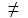 
О1, О3, О4, О5,О6, О7, О8, СТ, З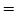 
О2, С, НС
О2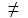 
О1, О2, О4, О5,О6, О7, О8, СТ, З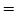 
О3, С, НС
О3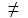 
О1, О2, О3, О5,О6, О7, О8, СТ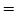 
О4, С, З, НС
О4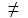 
О1, О2, О3, О4, О6, О7, О8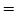 
О5, С, З, НС
О5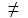 
О1, О2, О3, О4, О5, О7, О8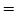 
О6, С, З, НС
О6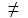 
О1, О2, О3, О4, О5, О6, О8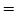 
О7, С, З, НС
О7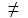 
О1, О2, О3, О4, О5, О6, О7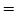 
О8, С, З, НС
О8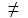 
О1, О2, О3, О4, О5, О6, О7, О8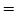 
З, С, НС
О9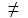 
О1, О2, О3, О4, О5, О6, О7, О8, С, СТ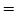 
З, НС
С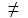 
О2, О3, О4, О5, О6, О7, О8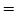 
С, О1, З, НС,СТ
З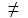 
З, О2, О3, О4, О5, О6, О7, О8, НС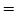 
С, О1, СТ
СТ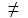 
О2, О3, О4, О5, О6, О7, О8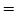 
С, О1, З, НС, СТ
НС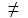 
НС, О2, О3, О4, О5, О6, О7, О8,З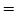 
С, О1, СТ